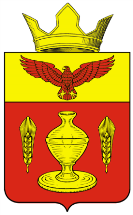 ВОЛГОГРАДСКАЯ ОБЛАСТЬПАЛЛАСОВСКИЙ МУНИЦИПАЛЬНЫЙ РАЙОНАДМИНИСТРАЦИЯ ГОНЧАРОВСКОГО СЕЛЬСКОГО ПОСЕЛЕНИЯП О С Т А Н О В Л Е Н И Е «15» декабря 2017                                                                                                 №  76«Об  общественном обсуждении проекта муниципальной программы  «Реализация мероприятий по благоустройству территорийГончаровского сельского поселения Палласовского муниципального района Волгоградской области на 2018-2022 годы»           В целях реализации Федерального   закона от 6 октября .  № 131-ФЗ  «Об общих принципах организации местного самоуправления в Российской Федерации», постановления Правительства Российской Федерации от 10 февраля 2017г. № 169 «Об утверждении Правил предоставления и распределения субсидий из федерального бюджета бюджетам субъектов Российской Федерации на поддержку государственных программ субъектов Российской Федерации и муниципальных программ формирования современной  городской среды», руководствуясь Уставом Гончаровского сельского поселения, администрация Гончаровского сельского поселенияПОСТАНОВЛЯЕТ:       1. Создать общественную комиссию Гончаровского сельского поселения Палласовского муниципального района Волгоградской области для организации общественного обсуждения проекта муниципальной программы «Реализация мероприятий по благоустройству территорий Гончаровского сельского поселения Палласовского муниципального района Волгоградской области на 2018-2022 годы» (далее - общественная комиссия) в составе согласно приложению 1 к настоящему постановлению. 2. Утвердить Положение об общественной комиссии Гончаровского сельского поселения Палласовского муниципального района Волгоградской области согласно приложению 2 к настоящему постановлению.3.  Утвердить порядок проведения общественного обсуждения проекта  муниципальной программы «Реализация мероприятий по благоустройству территорий Гончаровского сельского поселения Палласовского муниципального района Волгоградской области на 2018-2022 годы», согласно приложению 3.4. Контроль за исполнением настоящего Постановления оставляю за собой. 5. Настоящее Постановление вступает в силу с момента официального опубликования (обнародования).Глава Гончаровского                                                                      К.У. Нуркатов сельского поселения рег.№ 76/2017 г                                                                                   Приложение № 1                                                                            к постановлению администрации                                                                            Гончаровского сельского поселения                                                                            Палласовского муниципального  района                                                                           Волгоградской области                                                                           от «15» декабря 2017  № 76                                                                                          Состав общественной комиссиидля организации общественного обсуждения проекта муниципальной программы «Реализация мероприятий по благоустройству территорий Гончаровского сельского поселения Палласовского муниципального района Волгоградской области на 2018-2022 год»Председатель общественной комиссии – Нуркатов Калиулла УмбетовичЗам. Председателя – Нургазиев Салауат ГабдрахимовичСекретарь –  Донцова Надежда Владимировна 4) председатель ТОС «Северный-2009»  Садчикова Марина Муратовна, депутат Гончаровского сельского Совета - член комиссии5) представитель политической партии "Единая Россия" – Шишлянникова Елена Васильевна , депутат Гончаровского сельского Совета, – член комиссии6) представитель  Общественного Совета Джумагалиева  Какима Дюсюнгалиевна - член комиссии.                                                                            Приложение № 2                                                                           к постановлению администрации                                                                            Гончаровского сельского поселения                                                                            Палласовского муниципального  района                                                                           Волгоградской области                                                                           от «15» декабря  2017  № 76                                                                                            Положение об общественной комиссии для организации общественного обсуждения проекта муниципальной программы «Реализация мероприятий по благоустройству территорий Гончаровского сельского поселения Палласовского муниципального района Волгоградской области на 2018-2022 годы» проведения оценки предложений заинтересованных лиц, а также для осуществления контроля хода реализации программы1. Общественная комиссия осуществляет следующие функции:а) проводит рассмотрение и оценку предложений заинтересованных лиц о включении дворовой территории и (или) общественной территории в муниципальную программу;б) организует общественное обсуждение муниципальной программы;в) принимает решение о целесообразности, обоснованности и возможности  учета или отклонения замечаний и (или) предложений по результатам обсуждения проекта муниципальной программы;г) осуществляет контроль за реализацией муниципальной программы;д) обсуждает дизайн-проекты благоустройства дворовой территории и (или) общественной территории;е) проводит рассмотрение и оценку предложений граждан, организаций о включении в муниципальную программу дворовой территории и (или) общественной территории.2. В своей деятельности общественная комиссия руководствуется принципами законности, равноправия всех ее членов и гласности. Работа в комиссии осуществляется на безвозмездной основе.3. Общественную комиссию возглавляет председатель, который осуществляет общее руководство деятельностью общественной комиссии, обеспечивает коллегиальность в обсуждении вопросов, а в его отсутствие – заместитель председателя общественной комиссии.4. В состав общественной комиссии включаются (по согласованию):представители органов местного самоуправления;представители политических партий и движений;представители общественных организаций;иные лица.5. Общественная комиссия проводит заседания по мере необходимости. Инициатором проведения заседания является председатель общественной комиссии, члены комиссии уведомляются за 3 календарных дня до даты проведения заседания.6. Заседание общественной комиссии правомочно, если на нем присутствует более 50 процентов от общего числа ее членов. Каждый член общественной комиссии имеет один голос.7.Решения общественной комиссии принимаются простым большинством голосов членов комиссии, принявших участие в ее заседании. При равенстве голосов голос председателя общественной комиссии является решающим.8. По результатам проведения заседания общественной комиссии оформляется протокол.9. Протокол оформляется в течение трех рабочих дней со дня проведения заседания. Протокол подписывается всеми членами общественной комиссии, присутствующими на заседании. Протокол заседания общественной комиссии ведет секретарь.10. Протоколы общественной комиссии подлежат размещению на официальном сайте Администрации Гончаровского сельского поселения Палласовского муниципального района Волгоградской области: http://adm-gonchar.ru в течение трех дней со дня утверждения протокола.        11. Организационное, финансовое и техническое обеспечение деятельности общественной комиссии осуществляется администрацией Гончаровского сельского поселения Палласовского муниципального района Волгоградской области.                                                                           Приложение № 3                                                                           к постановлению администрации                                                                            Гончаровского сельского поселения                                                                            Палласовского муниципального  района                                                                           Волгоградской области                                                                           от «15»  декабря 2017  № 76                                                                                           Порядокпроведения общественного обсуждения проектамуниципальной программы «Реализация мероприятий по благоустройству территорий Гончаровского сельского поселения Палласовского муниципального района Волгоградской области на 2018-2022 годы»1. Общественное обсуждение осуществляется в отношении проекта постановления администрации Гончаровского сельского поселения Палласовского муниципального района Волгоградской области «Реализация мероприятий по благоустройству территорий Гончаровского сельского поселения Палласовского муниципального района Волгоградской области на 2018-2022 годы» (далее – проект муниципальной программы). 2. Общественное обсуждение муниципальной программы проводится в целях:-информирования населения Гончаровского сельского поселения о формировании муниципальной программы (с учетом фактов и мнений);-изучения общественного мнения по теме, вопросам и проблемам, на решение которых будет направлена муниципальная программа;-учета мнения населения Гончаровского сельского поселения при принятии решений о разработке, утверждении программы, а также внесении в нее изменений.2. Извещение о проведении общественных обсуждений проекта муниципальной программы обязательно публикуется в официальных средствах массовой информации с указанием электронного адреса в сети Интернет и дат начала и окончания приема замечаний и (или) предложений.3. Срок проведения общественного обсуждения составляет 30 календарных дней после размещения проекта муниципальной программы на официальном сайте Гончаровского сельского поселения Палласовского муниципального района Волгоградской области в сети Интернет.4. Лицо, желающее направить свои замечания и (или) предложения по проекту муниципальной программы, должно указать:фамилию, имя, отчество, дату рождения, контактные телефоны, почтовый адрес и адрес электронной почты (для физического лица).наименование организации, фамилию, имя, отчество представителя организации, почтовый адрес (для юридического лица). 5. Не подлежат рассмотрению замечания и предложения:1) в которых не указаны:фамилия, имя, отчество участника общественного обсуждения проекта муниципальной программы (для физического лица).наименование организации, фамилию, имя, отчество представителя организации - участника общественного обсуждения проекта муниципальной программы (для юридического лица).2) не поддающиеся прочтению;3) содержащие нецензурные либо оскорбительные выражения;4)поступившие по истечении установленного срока проведения общественного обсуждения проекта муниципальной программы.6. Замечания и (или) предложения направляются в электронном виде на адрес- http://adm-gonchar.ru или на бумажном носителе по адресу: 404241 Волгоградская область Палласовский район п. Золотари  ул. Садовая д.7, с 08-00 ч. до 17-00 ч. (с 12-00ч. до 13-30 ч. перерыв).7. После истечения срока общественного обсуждения проекта муниципальной программы администрация Гончаровского сельского поселения в течение 5 рабочих дней обобщает замечания и (или) предложения, полученные в ходе общественного обсуждения проекта муниципальной программы и направляет данную информацию на рассмотрение в общественную комиссию. 8. На основании подготовленной администрацией Гончаровского сельского поселения информации по результатам обсуждения, общественная комиссия принимает решение о целесообразности (нецелесообразности), обоснованности (необоснованности) и возможности (невозможности) учета замечаний и (или) предложений, полученных в ходе общественного обсуждения, при формировании муниципальной программы, и оформляет его по форме согласно приложению к настоящему Порядку. В решении указывается содержание замечаний и (или) предложений участников общественного обсуждения, а также результаты рассмотрения указанных замечаний и (или) предложений.9. На основании соответствующего решения общественной комиссии муниципальная программа дорабатывается с учетом замечаний и (или) предложений, поступивших в ходе общественного обсуждения.10. Итоги общественного обсуждения проекта муниципальной программы - решение общественной комиссии подлежит размещению на официальном сайте Администрации Гончаровского сельского поселения Палласовского муниципального района Волгоградской области в сети Интернет.11. Не поступление замечаний и (или) предложений по проекту муниципальной программы в адрес рабочей группы администрации Гончаровского сельского поселения Палласовского муниципального района Волгоградской области в срок, установленный для общественного обсуждения, не является препятствием для ее утверждения.Приложение                             к Порядку проведения  общественного                                                 обсуждения проекта муниципальной программы                                                 «Реализация мероприятий по благоустройству                                                территорий Гончаровского сельского                                            поселения Палласовского муниципального                                            района Волгоградской области на 2018-2022 годы»                                                                                                          от «15»  декабря 2017г. № 76Решениепо итогам проведения общественного обсуждениямуниципальной программыНаименование муниципальной программы:___________________________________________________________Наименование  разработчика:_____________________________________Даты начала и окончания общественного обсуждения:________________________________________________________Место размещения проекта муниципальной программы (наименование официального сайта (раздела в сайте) в информационно-телекоммуникационной сети  «Интернет»): __________________________________________________________Председатель общественной комиссии____________ _____________________     (подпись)                                   (Ф.И.О.)____________ _____________________Члены комиссии:____________ _____________________     (подпись)                                    (Ф.И.О.)____________ _____________________     (подпись)                                    (Ф.И.О.)N п/пСодержание замечания (предложения)Результат рассмотрения (учтено/отклонено с обоснованием)Примечание